  «06» февраль 2023 йыл                   № 119                   «06» февраля  2023 года   О публичных слушаниях по проекту решения Совета сельского поселения Акмурунский сельсовет муниципального района Баймакский район Республики Башкортостан «О внесении изменений и дополнений в Устав сельского поселения Акмурунский сельсовет муниципального района Баймакский район Республики Башкортостан»В соответствии со статьей 28 Федерального закона «Об общих принципах организации местного самоуправления в Российской Федерации», Совет сельского поселения Акмурунский сельсовет муниципального района Баймакский район Республики Башкортостан р е ш и л:1. Провести публичные слушания по проекту решения Совета сельского поселения   сельсовет муниципального района Баймакский район Республики Башкортостан «О внесении изменений и дополнений в Устав сельского поселения Акмурунский сельсовет муниципального района Баймакский район Республики Башкортостан» (проект решения размещен на сайте https://akmurun-sp.ucoz.ru//)  « 20 »  февраля 2023 в 15.00 час. в зале заседаний Акмурунский сельсовет.2. Организацию и проведение публичных слушаний по проекту решения Совета возложить на Президиум Совета сельского поселения Акмурунский сельсовет муниципального района Баймакский район Республики Башкортостан.3. Установить, что письменные предложения жителей сельского поселения Акмурунский сельсовет муниципального района Баймакский район Республики Башкортостан по проекту решения Совета, указанному в пункте 1 настоящего решения, направляются в Совет сельского поселения Акмурунский сельсовет муниципального района Баймакский район Республики Башкортостан (по адресу: РБ, с. Акмурун, ул.Ленина, д.41,) в период со дня обнародования настоящего решения до «15»  февраля  2023 г.4. Обнародовать настоящее решение на информационном стенде Администрации СП по адресу: РБ, с. Акмурун, ул.Ленина, д.41; на информационном стенде сельской библиотеки по адресу: РБ, с. Акмурун, ул.Ленина, д.40.Глава сельского поселения Акмурунский сельсовет муниципальногорайона Баймакский район Республики Башкортостан                                                   М.А.АбубакировБашҠортостан республикаҺЫБаймаК  районы муниципальРайонының  АҠМОРОН ауылСоветы ауыл биләмәһе СОВЕТЫРЕСПУБЛИКА БАШКОРТОСТАН СОВЕТ сельского поселения                   АКМУРУНСКИЙ  сельсовет муниципального района Баймакский районБашҠортостан республикаҺЫБаймаК  районы муниципальРайонының  АҠМОРОН ауылСоветы ауыл биләмәһе СОВЕТЫ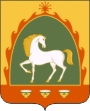 РЕСПУБЛИКА БАШКОРТОСТАН СОВЕТ сельского поселения                   АКМУРУНСКИЙ  сельсовет муниципального района Баймакский район     453676, Башҡортостан Республикаһы, Баймаҡ районы,                       Аҡморон ауылы, Ленин урамы, 41                           тел. 8(34751) 4-33-67     453676, Башҡортостан Республикаһы, Баймаҡ районы,                       Аҡморон ауылы, Ленин урамы, 41                           тел. 8(34751) 4-33-67         453676, Республика Башкортостан, Баймакский район,                           с.Акмурун,  ул. Ленина, 41                           тел. 8(34751) 4-33-67         453676, Республика Башкортостан, Баймакский район,                           с.Акмурун,  ул. Ленина, 41                           тел. 8(34751) 4-33-67